熊成香、张碧彬商业楼建设工程设计     方案简介一、简介熊成香、张碧彬商业楼位于万宁市万城镇东星工业大道南侧，根据《万宁城北新区控制性详细规划（修编）-02单元E01-6号地块分图则》，该地块规划用地性质为零售商业用地，主要经济技术指标：容积率2.5，建筑限高60米，建筑密度40%，绿地率25%。二、主要经济指标表 三、附图1、区位图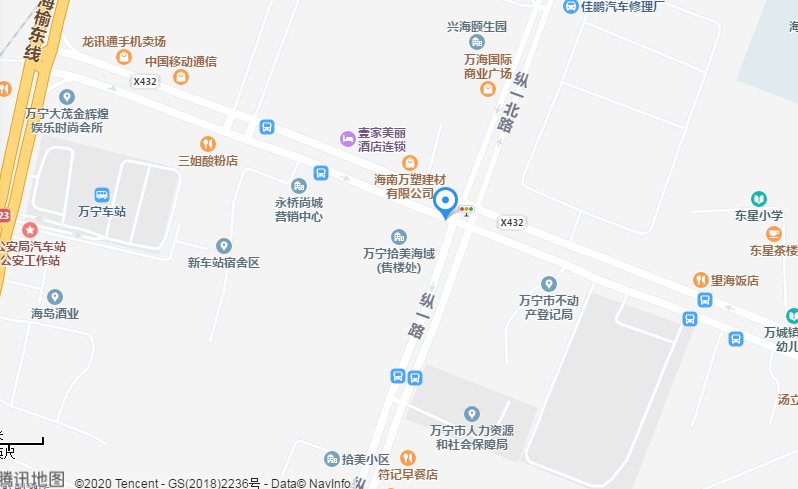 2、总平面图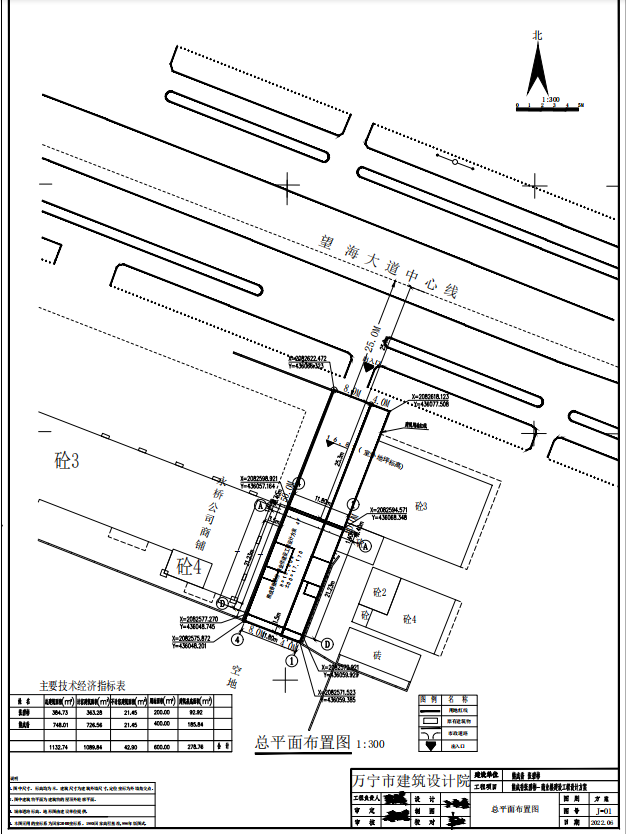 3、效果图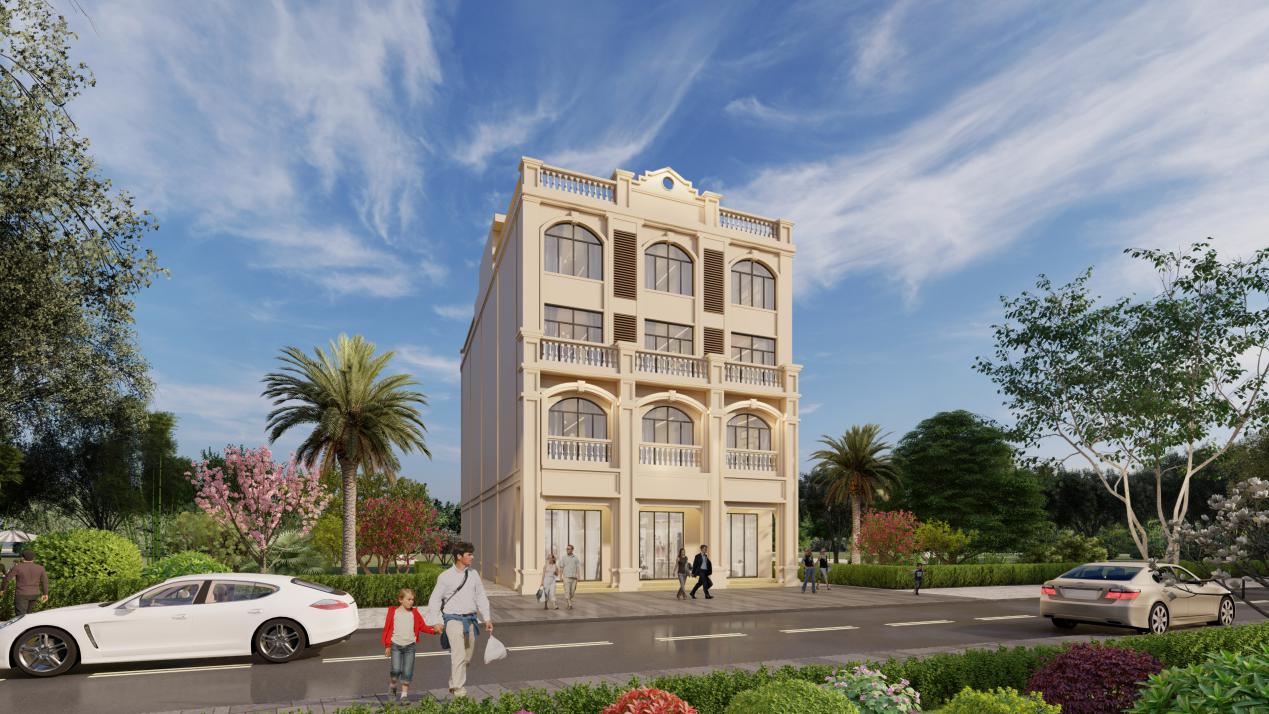 序号项目名称数值单位1总用地面积600.00㎡2总建筑面积1132.74㎡3建筑基底面积278.76㎡